ЧЕРКАСЬКА МІСЬКА РАДА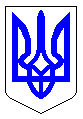 ЧЕРКАСЬКА МІСЬКА РАДАВИКОНАВЧИЙ КОМІТЕТРІШЕННЯВід 21.12.2021 № 1524Про тимчасову заборону рухутранспортних засобів бульваром ШевченкаВідповідно до статті 40 Закону України «Про місцеве самоврядування в Україні», пункту 4 статті 19, пункту 4 статті 20 Закону України «Про автомобільні дороги», враховуючи звернення департаменту освіти та гуманітарної політики Черкаської міської ради (лист від 13.12.2021 № 28467-01-18), виконком міської ради ВИРІШИВ:1. Тимчасово заборонити рух транспортних засобів бульваром Шевченка між вул. Михайла Грушевського та вул. Остафія Дашковича 01.01.2022 з 12.00 до 12.30 години, на час Новорічного забігу учасників аматорського клубу «Cross_Run_Che» за маршрутом: площа Соборна – вул. Михайла Грушевського – вул. Остафія Дашковича – площа Соборна.2. Управлінню патрульної поліції в Черкаській області забезпечити безпеку руху транспорту і пішоходів у міру руху учасників Новорічного забігу на вказаному маршруті.3. Оприлюднити це рішення в засобах масової інформації.4. Контроль за виконанням рішення покласти на директора департаменту житлово-комунального комплексу Яценка О.О. Міський голова                                                                  Анатолій БОНДАРЕНКО